Danas su maškare, naš je dan,Dajte nam nešto i tjerajte nas van!Danas je Dječji vrtić  „Tratinčica“Brinje obilježio završetak maškara.  Mali i veliki pingvini prošetali su našim Brinjem i propeljali svog mesopusta ČUPAVKA . Posjetili su prostorije Općine gdje su počašćeni slatkišima i sokićima. Pekarnica „Tonka“poklonila je pingvinima košaru krafni.Na kraju svečanosti Čupavko je osuđen za sva nedjela kaznom zatvora. Tako je dobio priliku da razmisli o svojim postupcima i postane pingvin kojeg će prihvatiti njegova zajednica.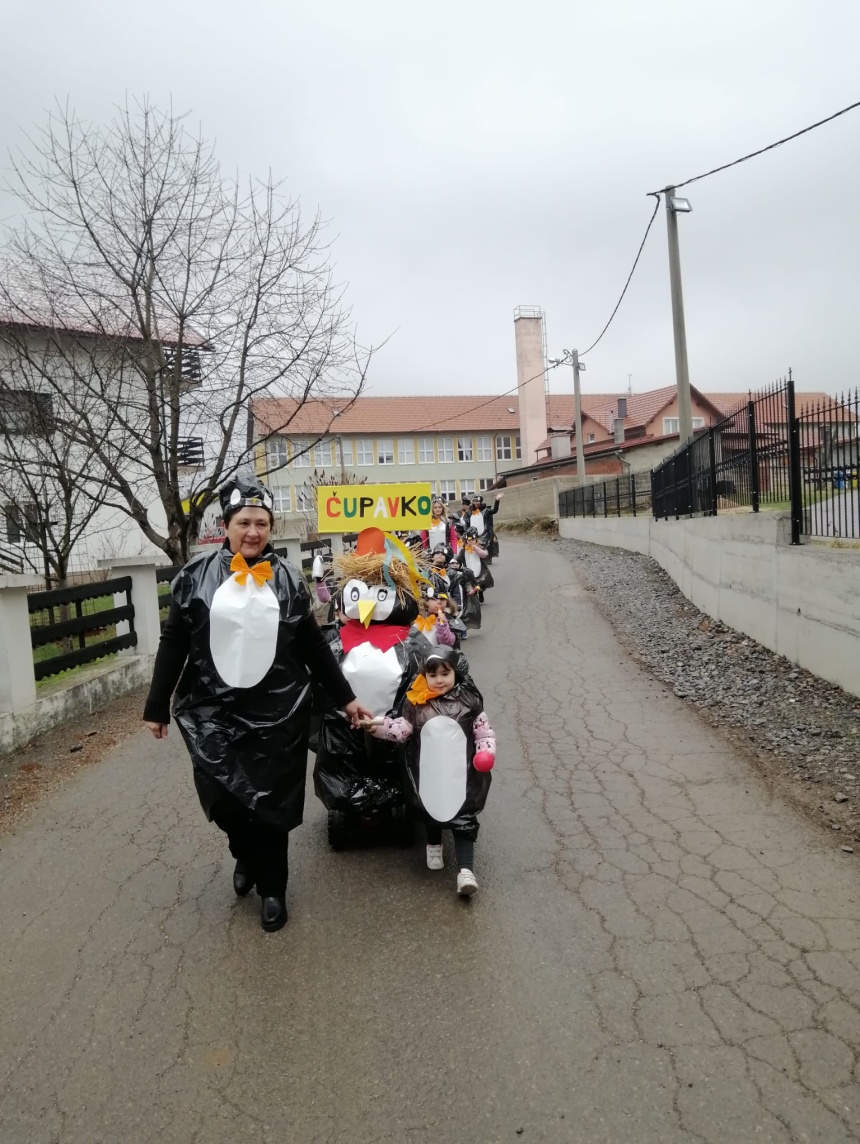 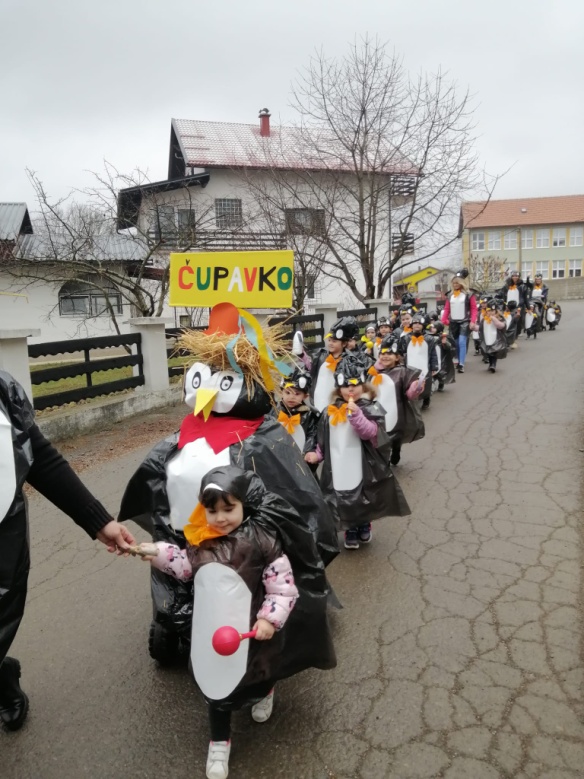 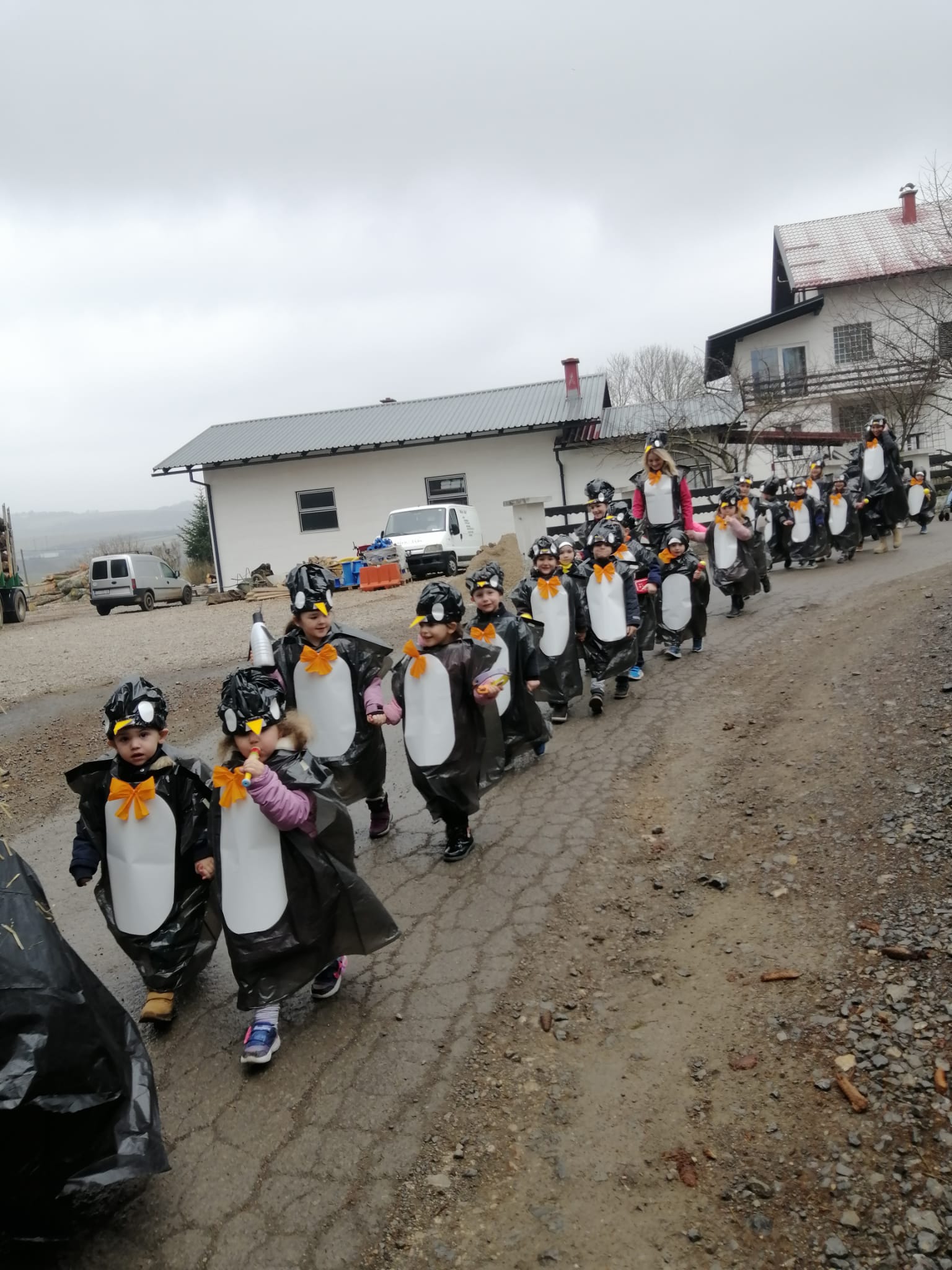 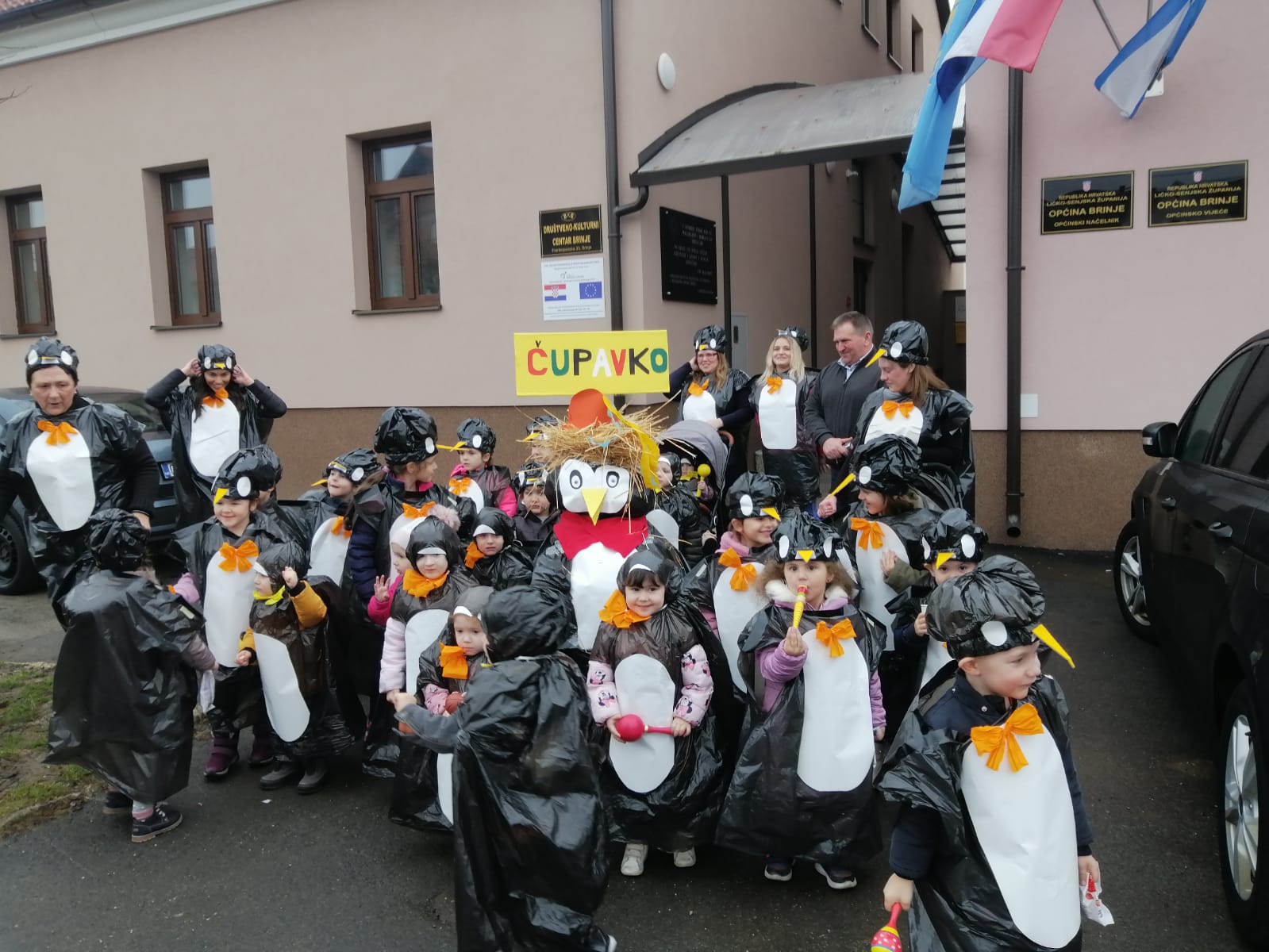 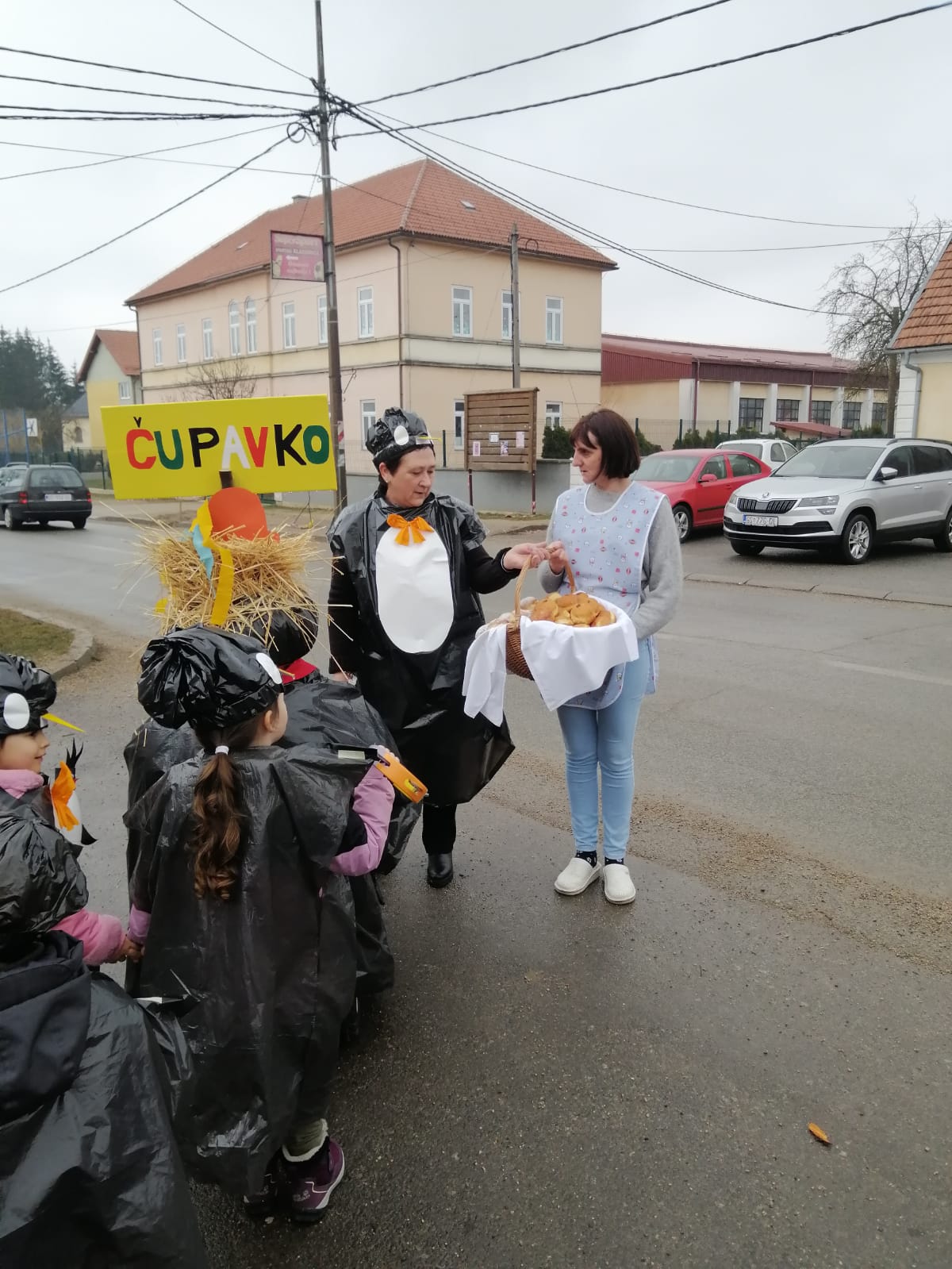 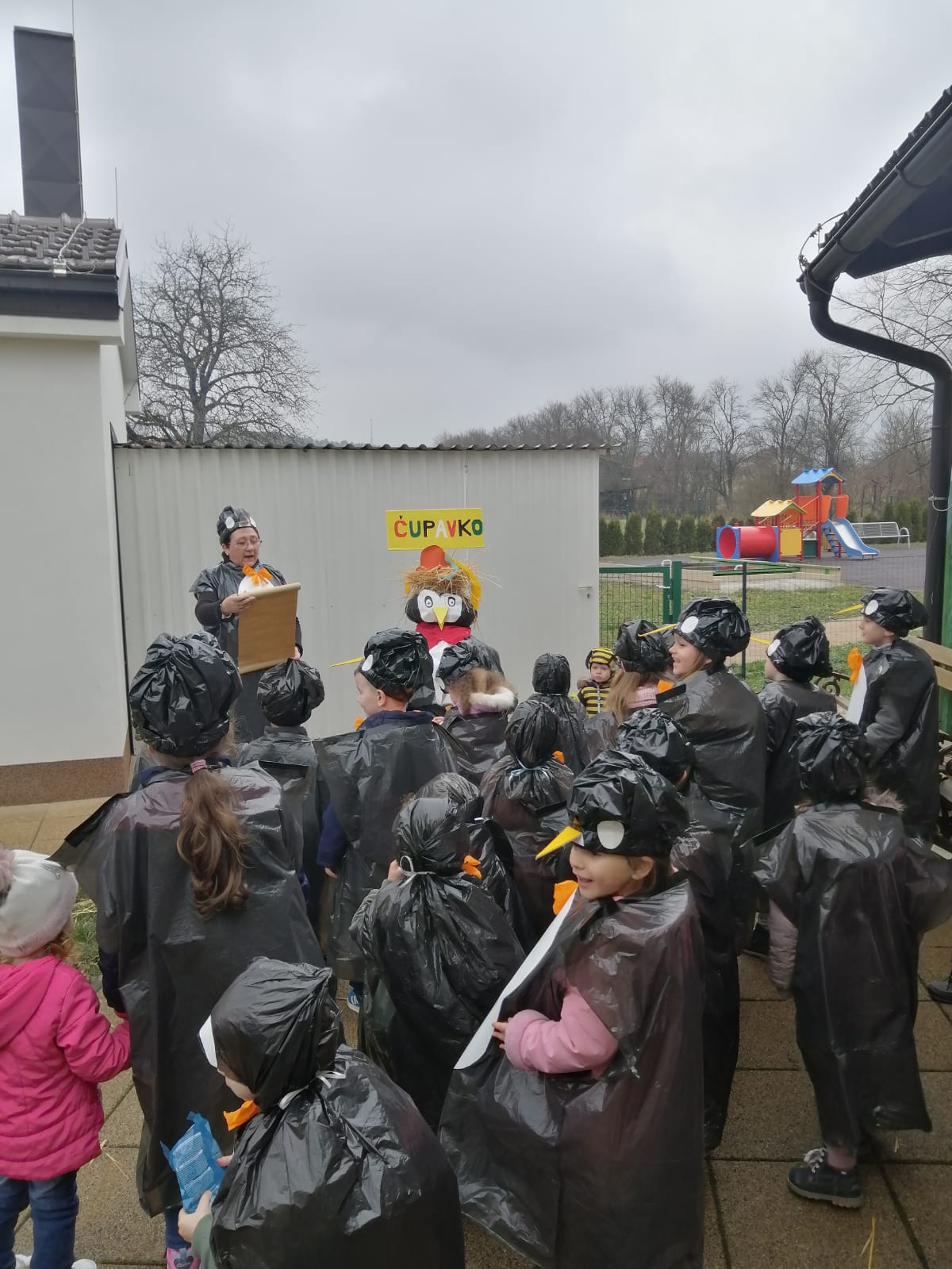 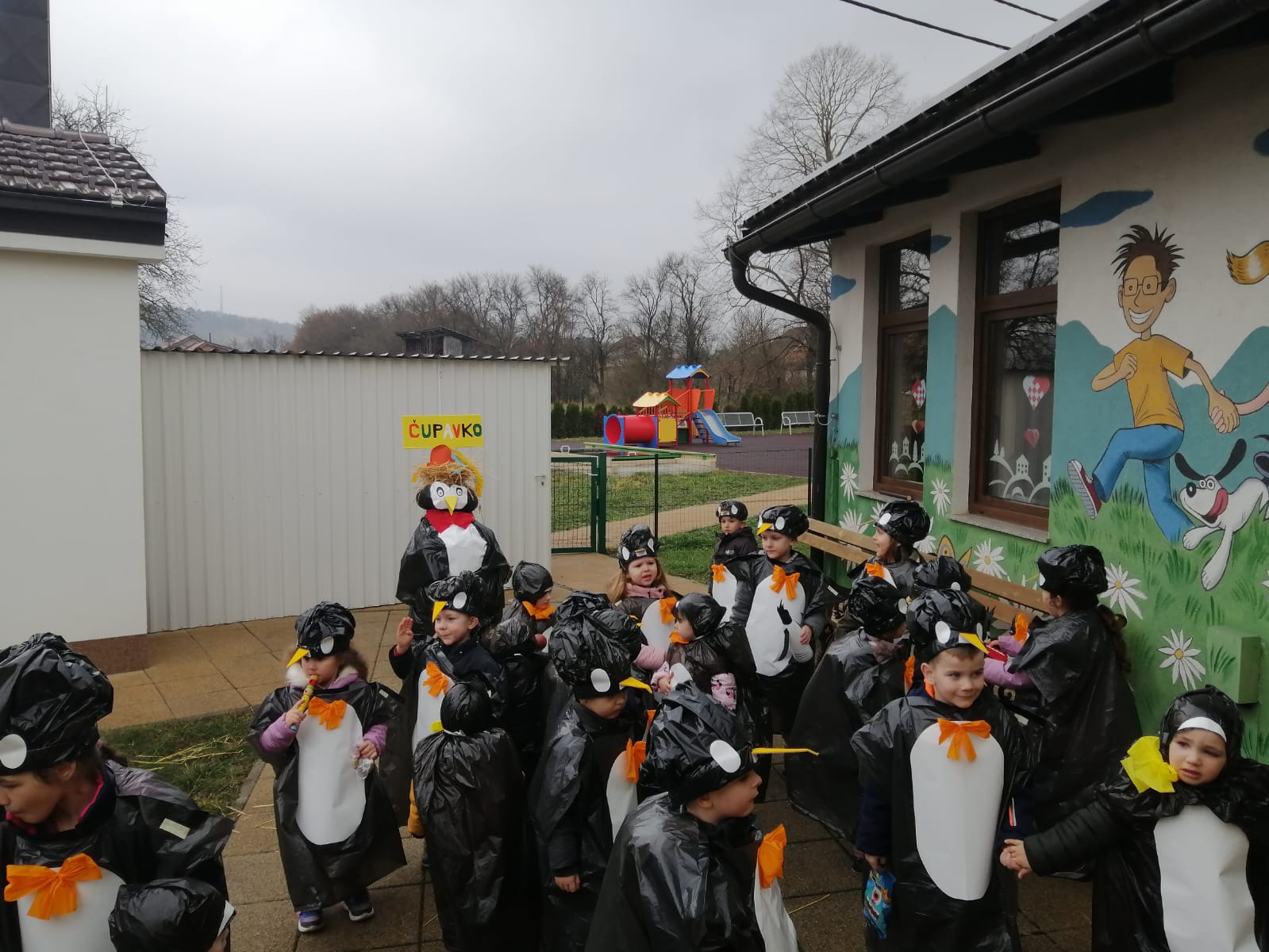 